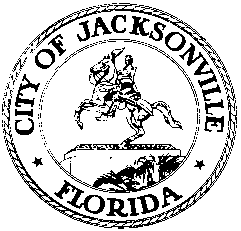 OFFICE OF THE CITY COUNCIL117 WEST DUVAL STREET, SUITE 4254TH FLOOR, CITY HALLJACKSONVILLE, FLORIDA 32202904-630-1377Special Committee on the Future of JEA Meeting MinutesJuly 25, 20183:30 p.m.Topic: Future of JEALocation: City Council Chamber, 1st floor, City Hall – St. James Building, 117 West Duval StreetIn attendance: Council Members John Crescimbeni (Chair), Greg Anderson, Lori Boyer, Anna Lopez Brosche, Garrett Dennis, Al Ferraro, Terrance Freeman, Tommy Hazouri, Sam Newby, Ju’Coby Pittman, Scott WilsonExcused: Council Members Bill Gulliford, Jim Love, Joyce Morgan, Danny Becton, Aaron Bowman, Matt Schellenberg, Doyle CarterAlso:  Peggy Sidman - Office of General Counsel; Kyle Billy and Phillip Peterson - Council Auditor’s Office; Staci Lewis and Althea Henry – Legislative Services Division; Jeff Clements – Council Research Division; Jordan Parks  – JEAMeeting Convened: 3:35 p.m.Council Member Crescimbeni called the meeting to order and the attendees introduced themselves for the record. Mr. Crescimbeni said that a few minor formatting changes had been made in the document since the last meeting, in addition to changes proposed by Council Member Brosche at that meeting. Phillip Peterson suggested the need to change the approval date in the text to today’s date and to change “impost” to “impose” on page 13.Motion (Boyer): approve the final report as distributed with the scrivener’s amendments noted today – approved unanimously. Chairman Crescimbeni said that he would be withdrawing the bill he introduced (Resolution 2018-489) as an alternative means of adopting the final report if the Special Committee did not achieve a quorum today and could not adopt the report itself. Public CommentNoneMr. Crescimbeni thanked the committee for their hard work throughout the process and for their attendance at today’s meeting.Meeting Adjourned: 3:41p.m.Jeff Clements, Council Research Division7.25.18   Posted 5:30 p.m.